Supplemental Figure 1. Unadjusted Five-Year All-Cause Survival by HPV Hierarchy and Histology among Invasive Cervical Cancer Patients with HPV 16, HPV 18 or HPV-negative tumors.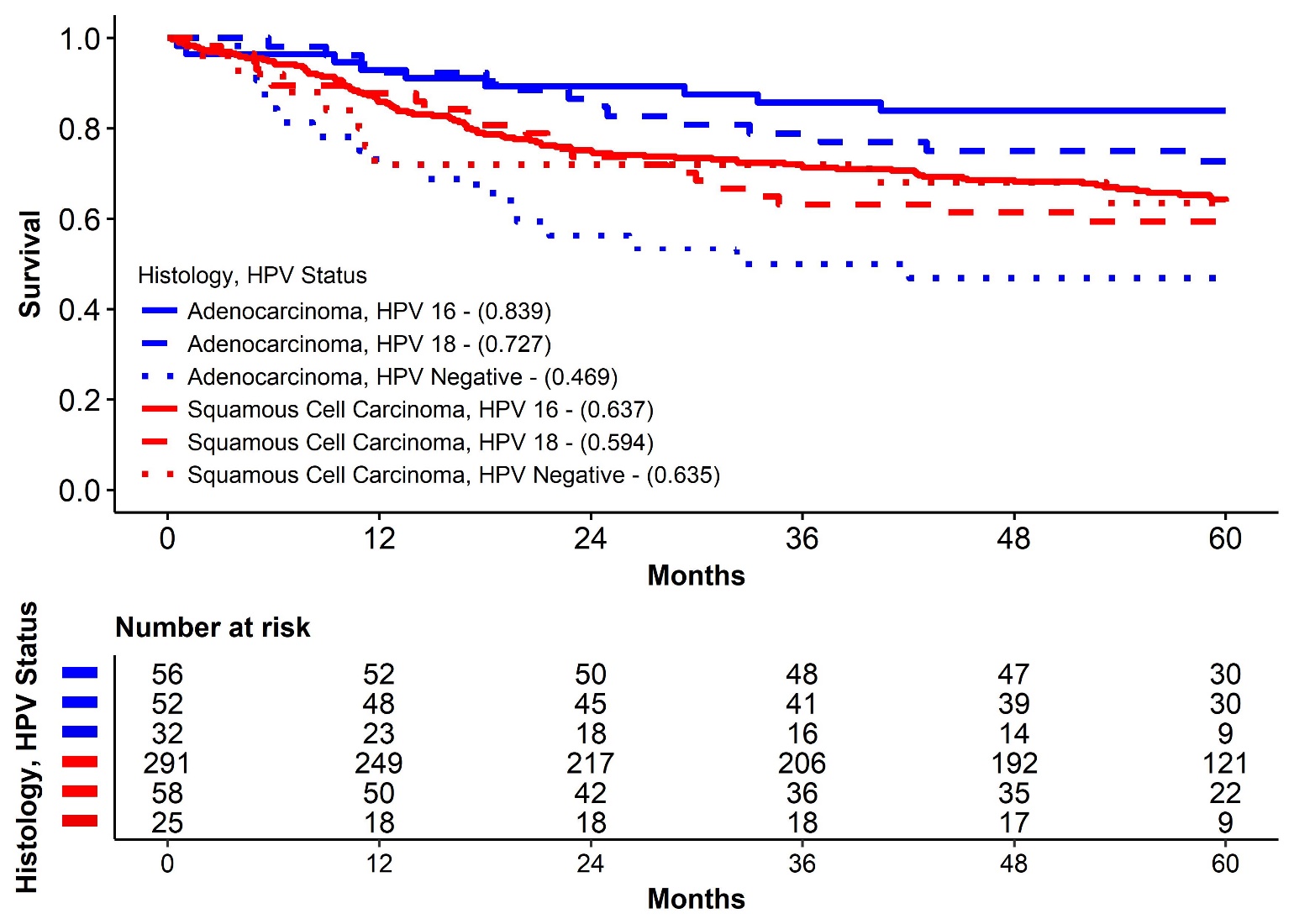 